УКРАЇНАЧЕРНІВЕЦЬКА ОБЛАСНА РАДАКОМУНАЛЬНИЙ ЗАКЛАД«ІНСТИТУТ ПІСЛЯДИПЛОМНОЇ ПЕДАГОГІЧНОЇ ОСВІТИЧЕРНІВЕЦЬКОЇ ОБЛАСТІ»вул. І. Франка, 20, м. Чернівці, 58000, тел/факс (0372) 52-73-36, Е-mail: cv_ipo@ukr.net  Код: ЄДРПОУ 0212569714.12.2023 № 01-11-679					На № ________від _______Керівникам  органів управління 
освітою територіальних  громадПро проведення заходу
«Запроси фізику до себе»Інформуємо про проведення у 2023/2024 навчальному році заходу «Запроси фізику до себе» з метою поглиблення знань з фізики, створення передумов для формування життєвих компетентностей через розв’язування проблем STEM-проєктної діяльності.Захід проводиться у межах проєкту «STEM/STEAM-навчання на уроках фізики» для учнівської молоді 9 класів закладів загальної середньої освіти у три етапи:І етап – підготовчий (грудень 2023 року): подання заявок до 15 грудня через Google-форму за покликанням: https://forms.gle/vWy79niw3kL2Kj98A;ІІ етап – відбірковий (січень – лютий 2024 року):І тур: 22 січня отримання завдань; до 29 січня виконання учасниками домашніх експериментальних робіт; 30 січня — надсилання виконаних робіт на е-пошту zoryana_maksymovych@ukr.net; 31 січня – оцінювання робіт членами журі; ІІ тур: до 20 лютого — виконання STEM-проєкту (створити модель чи прилад з підручних матеріалів для наочної демонстрації фізичного явища або фізичних законів на уроках фізики у 8-9 класах та вирішення певних життєвих ситуацій); 20 лютого – надсилання відеозвіту роботи на е-пошту zoryana_maksymovych@ukr.net; 22 лютого – оцінювання робіт членами журі;ІІІ етап – основний (очний): 28 лютого 2024 року на базі фізичного факультету Львівського національного університету ім. І. Франка (вул. Кирила і Мефодія, 8) відбудеться фінальний захід:І тур: презентація STEM-проєкту;ІІ тур: квест «Світ фізики».Просимо проінформувати про захід педагогічну громадськість територіальних громад. Участь безоплатна.Докладніше про участь у заході можна дізнатися на сайті https://loippo.lviv.ua/ у координаторки проєкту Максимович Зоряни, викладачки кафедри природничо-математичної освіти КЗ ЛОР «Львівський обласний інститут післядипломної педагогічної освіти» – 097 210 20 93, е-пошта zoryana_maksymovych@ukr.net.В.о. директора                                                                      Наталія   КУРИШДобрянська Галина0967638922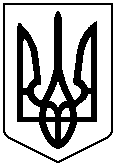 